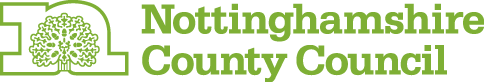 HR Service – School Area Contact Points (January 2023)AshfieldWanda Kalwa (M-W)	0115 9772874	     07795452275	wanda.kalwa@nottscc.gov.ukJo Stacey (W-F)		0115 9773385	     07500976229	jo.stacey@nottscc.gov.ukJason Adams		0115 9774184	     07983641740	jason.adams@nottscc.gov.ukSarah O’Shaughnessy 	0115 9774466      07900166197	sarah.oshaughnessy@nottscc.gov.uk (M-W)Chantel Harrison		0115 9774162				chantel.harrison@nottscc.gov.uk Special School 		Bracken Hill BassetlawFran Waldrom		0115 9773229	     07506733512	francesca.waldrom@nottscc.gov.ukEllen Cottee                       0115 9772935     07971977746      	ellen.cottee@nottscc.gov.ukWendy Baker (W-F)	0115 9774657	     07900137973	wendy.baker@nottscc.gov.ukSarah Hickling (M-T)	0115 9932762	     07900136232	sarah.hickling@nottscc.gov.ukSarah Hammond		0115 9774191				sarah.hammond@nottscc.gov.uk Special School 		St Giles BroxtoweTracey Christian    		0115 9773940	     07971327882	tracey.christian@nottscc.gov.ukMuhammad Saqib		0115 8044645	     07580969683	muhammad.saqib@nottscc.gov.ukSarah O’Shaughnessy 	0115 9774466      07900166197	sarah.oshaughnessy@nottscc.gov.uk (M-W)Chantel Harrison		0115 9774162				chantel.harrison@nottscc.gov.uk Jane Botcherby		0115 8044193	    			jane.botcherby@nottscc.gov.ukSpecial School 		Derrymount Special School GedlingRose Harris 		0115 9773326	     07740845583	rose.harris@nottscc.gov.ukSophie Spencer		0115 9773875     07900138221	sophie.spencer@nottscc.gov.ukJenny Hawkes		0115 9774523				jenny.hawkes@nottscc.gov.ukJane Botcherby 		0115 8044193	    			jane.botcherby@nottscc.gov.ukMansfieldMary Swan			0115 9772552      07500976228	mary.swan@nottscc.gov.ukEmma McGeown		0115 9773370	     07980850639	emma.mcgeown@nottscc.gov.ukJane Botcherby 		0115 8044193	    			jane.botcherby@nottscc.gov.ukSarah Hammond		0115 9774191				Sarah.hammond@nottscc.gov.uk Special School 		Digby Special School NewarkSusan Harrison		0115 9773961	     07946 216681	Susan.Harrison2@nottscc.gov.ukJo Misiuda (Tues – F)	0115 9774058	     07500605764	joanne.misiuda@nottscc.gov.ukSarah Hickling (M-T)	0115 9932762	     07900136232	sarah.hickling@nottscc.gov.ukWendy Baker (W-F)	0115 9774657	     07900137973	wendy.baker@nottscc.gov.ukJulie King			0115 8044577				Julie.king1@nottscc.gov.uk Special School		Orchard Special School RushcliffeSophie Spencer		0115 9773875     07900138221	sophie.spencer@nottscc.gov.ukJenny Hawkes 		0115 9774523				jenny.hawkes@nottscc.gov.uk Rose Harris 		0115 9773326	     07740845583	rose.harris@nottscc.gov.uk  Julie King			0115 8044577 			julie.king1@nottscc.gov.uk Special School 		Ashlea Special School HR Advice Helpline	0115 9774433	                               	hrdutydesk@nottscc.gov.ukOther useful Contacts Other useful Contacts Other useful Contacts Other useful Contacts Other useful Contacts Other useful Contacts Other useful Contacts NameRoleRoleTelephoneTelephoneTelephoneWork PatternHannah GemmillGroup Manager – HR OperationsGroup Manager – HR Operations0115 9773867Mob: 07983520651Hannah.gemmill@nottscc.gov.uk0115 9773867Mob: 07983520651Hannah.gemmill@nottscc.gov.uk0115 9773867Mob: 07983520651Hannah.gemmill@nottscc.gov.ukFull time Monday – FridayAndy Wilson Senior HR Business Partner – Schools Senior HR Business Partner – Schools 0115 977 3286Mob: 07976697178andy.wilson@nottscc.gov.uk  0115 977 3286Mob: 07976697178andy.wilson@nottscc.gov.uk  0115 977 3286Mob: 07976697178andy.wilson@nottscc.gov.uk  Full time Monday – FridayEva Callaghan: messages with the Business Support TeamLADO – Allegations Officer LADO – Allegations Officer 0115 8041272Eva.callaghan@nottscc.gov.uk 0115 8041272Eva.callaghan@nottscc.gov.uk 0115 8041272Eva.callaghan@nottscc.gov.uk Mike Lyons HR Officer – Job Evaluation HR Officer – Job Evaluation 0115 977 3844mike.lyons@nottscc.gov.uk0115 977 3844mike.lyons@nottscc.gov.uk0115 977 3844mike.lyons@nottscc.gov.ukFull time Monday – FridayNisar KarimHR Officer – Job Evaluation HR Officer – Job Evaluation 0115 977 3048nisar.karim@nottscc.gov.uk0115 977 3048nisar.karim@nottscc.gov.uk0115 977 3048nisar.karim@nottscc.gov.ukFull time Monday – FridayHR Duty Team0115 9774433	0115 9774433	hrdutydesk@nottscc.gov.ukhrdutydesk@nottscc.gov.ukhrdutydesk@nottscc.gov.ukMonday – FridayEducation Improvement Service – Area Effectiveness LeadsEducation Improvement Service – Area Effectiveness LeadsEducation Improvement Service – Area Effectiveness LeadsEducation Improvement Service – Area Effectiveness LeadsEducation Improvement Service – Area Effectiveness LeadsEducation Improvement Service – Area Effectiveness LeadsEducation Improvement Service – Area Effectiveness LeadsAreaAreaEIAEIAContactContactContactAshfield and MansfieldAshfield and MansfieldKathy BrittainKathy Brittain01158040129kathy.brittain@nottscc.gov.ukkathy.brittain@nottscc.gov.ukBassetlaw and NewarkBassetlaw and NewarkDenise BryantDenise Bryant01158040129Denise.Bryant@nottscc.gov.ukDenise.Bryant@nottscc.gov.ukBroxtowe, Gedling and RushcliffeBroxtowe, Gedling and RushcliffeTamsin CaputaTamsin Caputa01158040129tamsin.caputa@nottscc.gov.uktamsin.caputa@nottscc.gov.uk